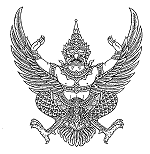 ประกาศองค์การบริหารส่วนตำบลสีคิ้วเรื่อง การรายงานการติดตามและประเมินผลแผนพัฒนา ในรอบปีงบประมาณ พ.ศ.2563******************************************* 		ด้วยรัฐธรรมนูญ มาตรา 253 กำหนดให้ องค์กรปกครองส่วนท้องถิ่น  สภาท้องถิ่น และผู้บริหารท้องถิ่น เปิดเผยข้อมูลและรายงานผลการดำเนินงานให้ประชาชนทราบ รวมตลอดทั้ง มีกลไกให้ประชาชนในท้องถิ่นมีส่วนร่วมด้วย ประกอบกับระเบียบกระทรวงมหาดไทย								  	ด้วยระเบียบกระทรวงมหาดไทย ว่าด้วยการจัดทําแผนพัฒนาขององค์กรปกครองส่วนท้องถิ่น (ฉบับที่ ๒) พ.ศ. ๒๕๕๙  (ฉบับที่ 3 )  พ.ศ. 2561  ข้อ 30(5) กำหนดให้ผู้บริหารท้องถิ่นเสนอผลการติดตามและประเมินผลต่อสภาท้องถิ่น และคณะกรรมการพัฒนาท้องถิ่น พร้อมทั้งประกาศผลการติดตามและประเมินผลแผนพัฒนาให้ประชาชนในท้องถิ่นทราบ ในที่เปิดเผยภายในสิบห้าวันนับแต่วันที่ผู้บริหารท้องถิ่นเสนอผลการติดตามและประเมินผลดังกล่าว และต้องปิดประกาศโดยเปิดเผยไม่น้อยกว่าสามสิบวัน โดยอย่างน้อยปีละหนึ่งครั้งภายในเดือนธันวาคมของทุกปี		ดังนั้นเพื่อการปฏิบัติให้เป็นไปตามเจตนารมณ์ ของระเบียบกระทรวงมหาดไทยว่าด้วยการจัดทำแผนพัฒนาองค์กรปกครองส่วนท้องถิ่น องค์การบริหารส่วนตำบลสีคิ้ว จึงขอประกาศการติดตามและประเมินผลแผนพัฒนาท้องถิ่น ในรอบปีงบประมาณ พ.ศ. 2563 มา เพื่อให้ประชาชนได้มีส่วนร่วมในการตรวจสอบและกำกับการบริหารจัดการองค์การบริหารส่วนตำบลทั้งนี้ หากประชาชนทุกท่านหรือหน่วยงานราชการต่างๆ ที่เกี่ยวข้องมีข้อสงสัยหรือมีความประสงค์จะเสนอตวามคิดเห็นหรือข้อเสนอแนะ การบริหารงานขององค์การบริหารส่วนตำบลสีคิ้วทราบ เพื่อจะได้พิจารณาการวางแผนพัฒนาและปรับปรุงการดำเนินการ ตอบสนองความต้องการของประชาชนในพื้นที่ในระยะต่อไป		 จึงประกาศมาเพื่อทราบโดยทั่วกัน                                            ประกาศ ณ วันที่  25 ธันวาคม  พ.ศ. 2563						(นางสาวกรกนก  ชโลมพันธ์)                                                              					       นายกองค์การบริหารส่วนตำบลสีคิ้ว